«В гостях у снежной королевы».                                            1 задание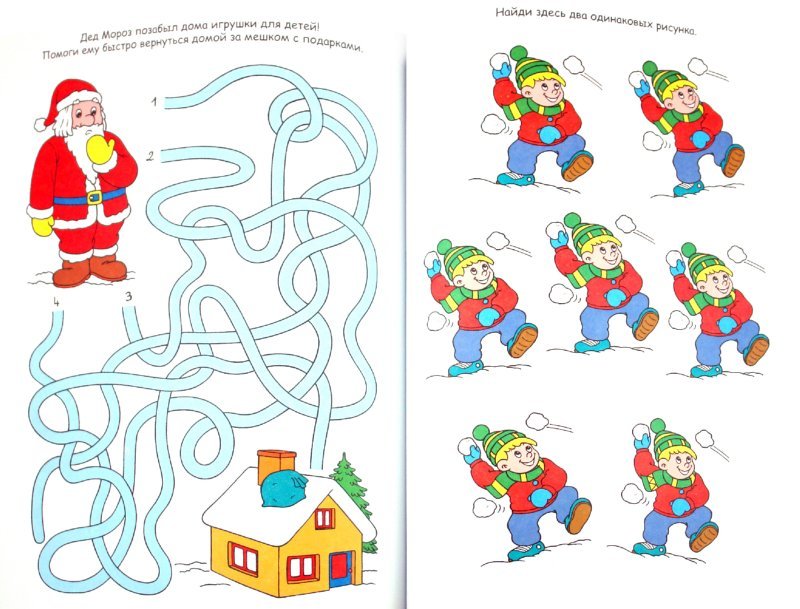 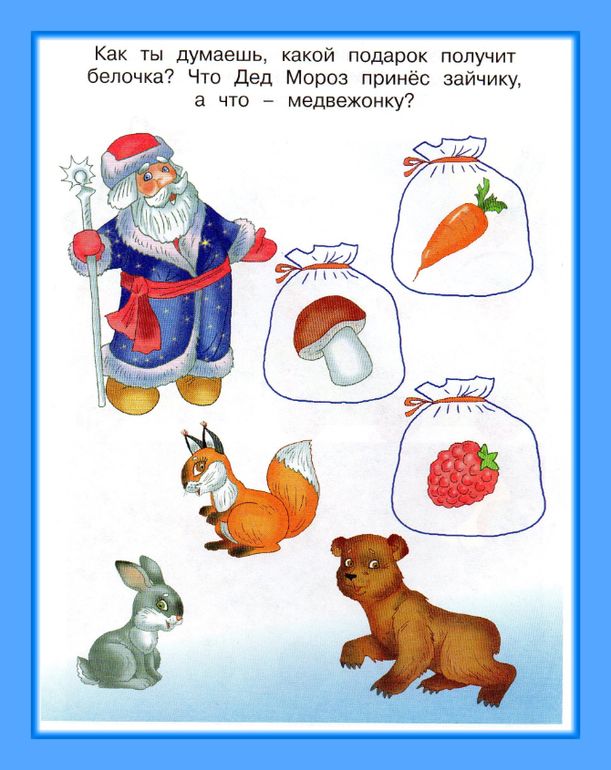 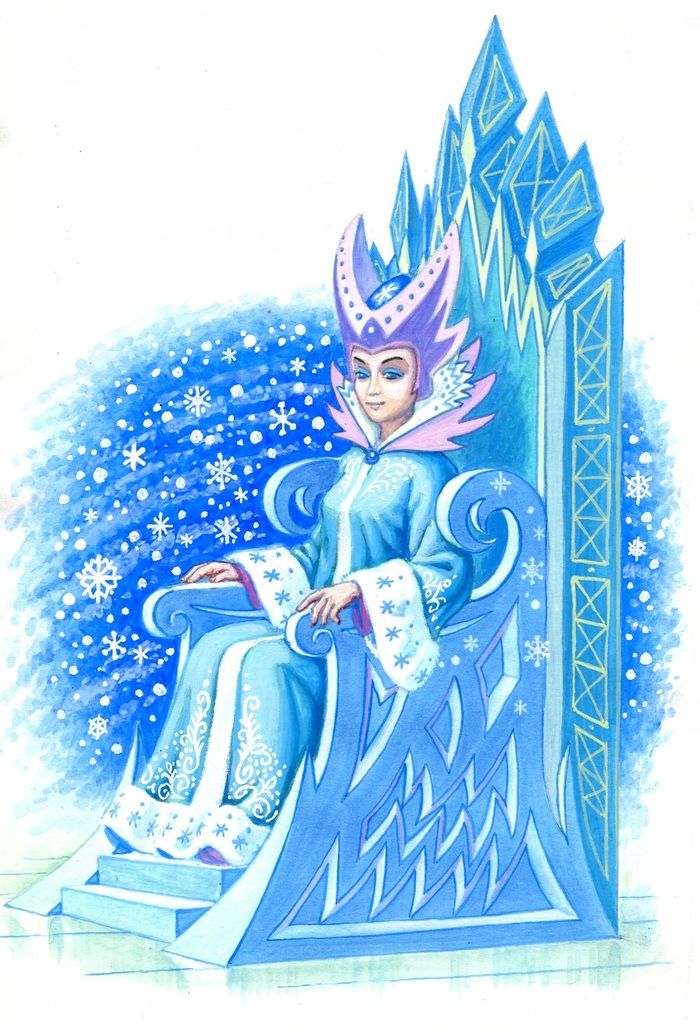 Задание №2Укажи дорогу Деду Морозу.	                  Найди 2 одинаковых рисунка.Задание №3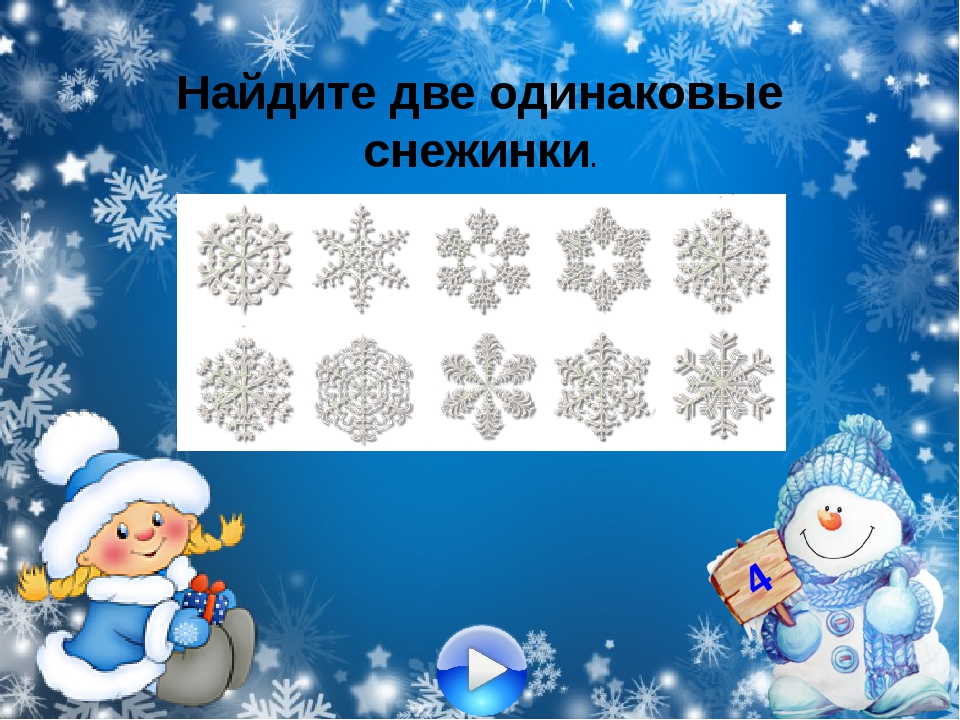 Задание №4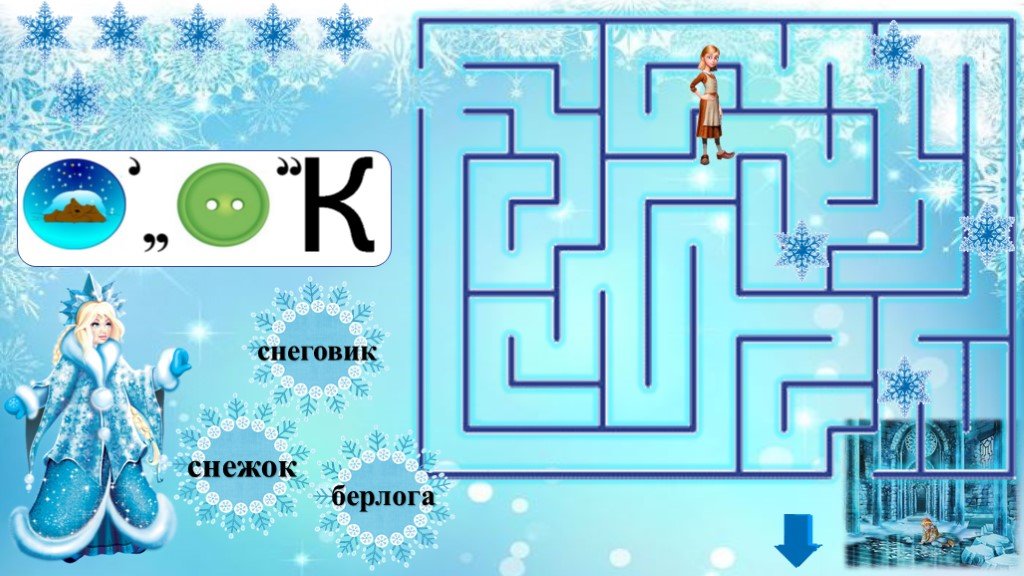 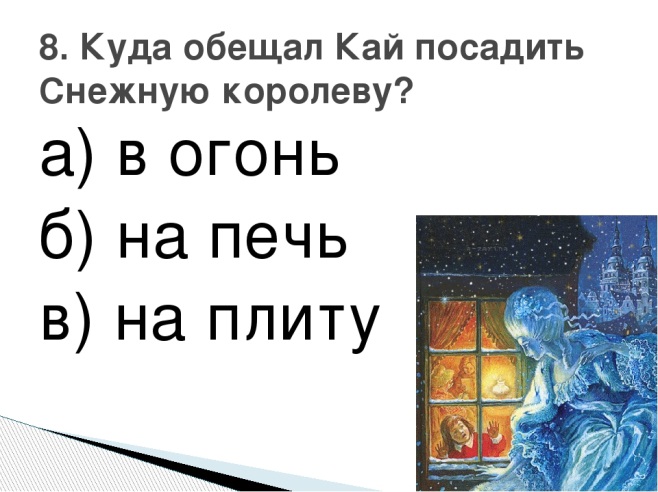 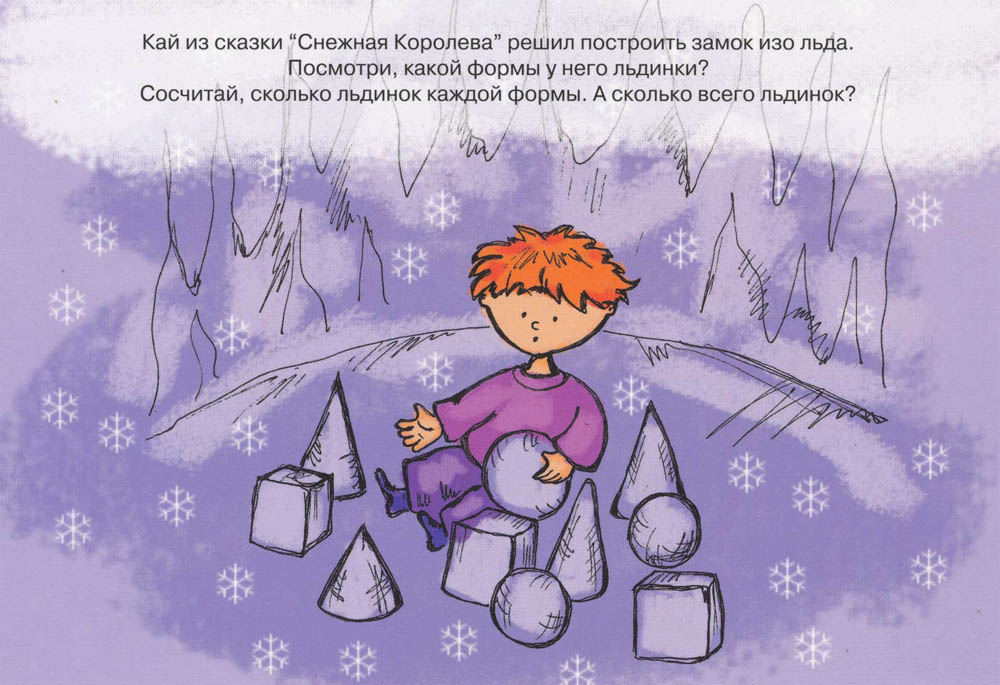 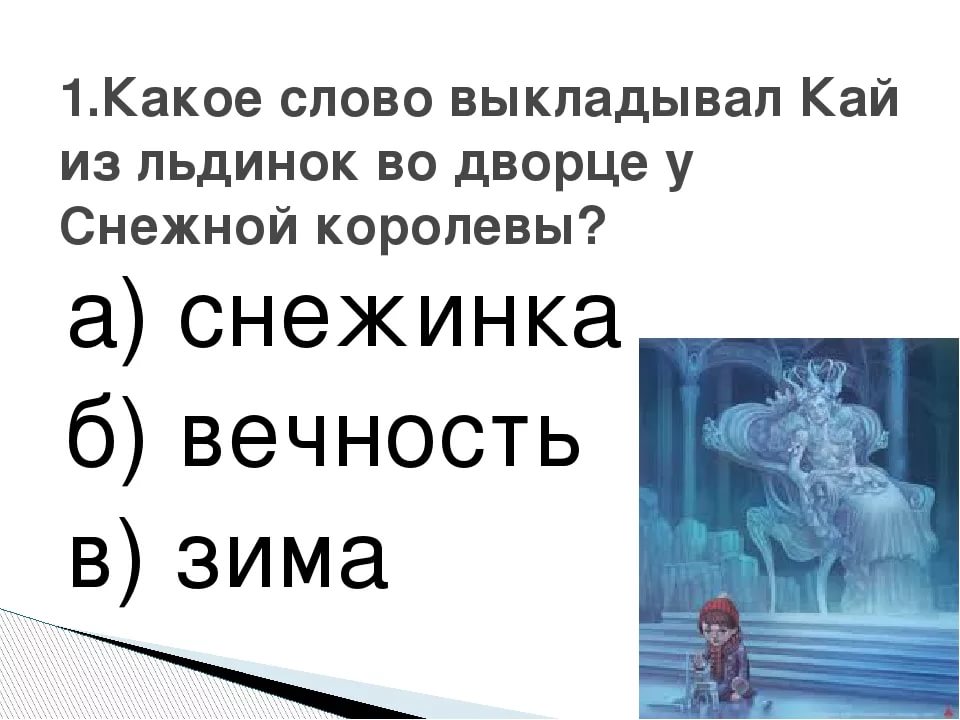 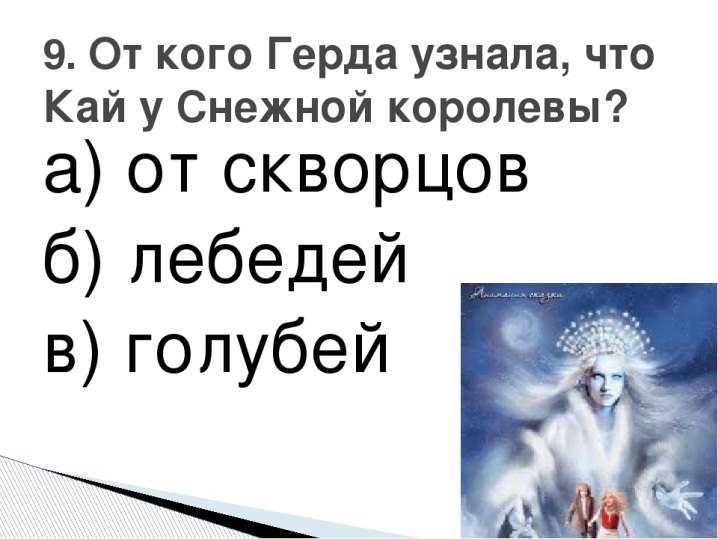 